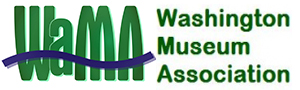 Washington Museum Association Annual Meeting Poster Session Call for ProposalsWashington Museum Association invites you to share your research and ideas with us at our Annual Meeting in Spokane, June 19-21, 2019. Each presenter will be given 1-3 minutes to present their research to attendees at the conference, and then will have an opportunity to network and answer further questions. It will be an excellent opportunity to share your research and connect with fellow museum professionals in Washington State. To propose a poster to present at the conference, fill out the form below. Proposals must be submitted electronically to kbuckingham@museumofglass.org by 11:59pm (PST) on April 12, 2019. Selected proposals will be notified by April 29, 2019. _________________________________________________________________________________Title of Proposed Poster: Abstract/ Description: (max. 75 words)Project Objectives/Research Questions (max. 250 words. Clearly describe up to three objectives for project):Methodology (max. 50 words): Affiliated Institution(s):  Primary Contact Information: Poster Proposal Additional Information: -Details on requirements for poster size and event format will be provided upon proposal selection. - All proposals must be submitted electronically to kbuckingham@museumofglass.org by 11:59pm (PST) on April 29, 2018. - Failure to adhere to guidelines may result in non-evaluation of the proposal by the WaMA Review Committee - Applicants will be informed of selection by May 14, 2018- Selected presenters will be awarded free one-day conference registration by WaMA NameInstitutionPhone NumberEmail 